Zajęcia świetlicowe 19.06.2020r.Temat: Łódki z recyclingu.WitamDzisiaj mam dla was propozycję przygotowania łódek z recyklinguCo będzie nam potrzebne?- klej na gorąco/ taśma/ plastelina- pokrywki od słoików- kolorowy papier- nożyczki- miska z wodąJak przygotować łódki?Wytnij z kolorowej kartki żagiel (spójrz na zdjęcie poniżej).Przyklej żagiel do plastikowej rurki (jeśli nie masz kleju możesz użyć plastelinę lub taśmę).Żagiel można ozdobić według własnego pomysłu.Gotowy żagiel przyklejamy do wewnętrznej strony zakrętki.Gotową łódkę stawiamy na wodzie.Łódki gotowe! Możesz przeprowadzić wyścigi łódek, życzę miłej zabawy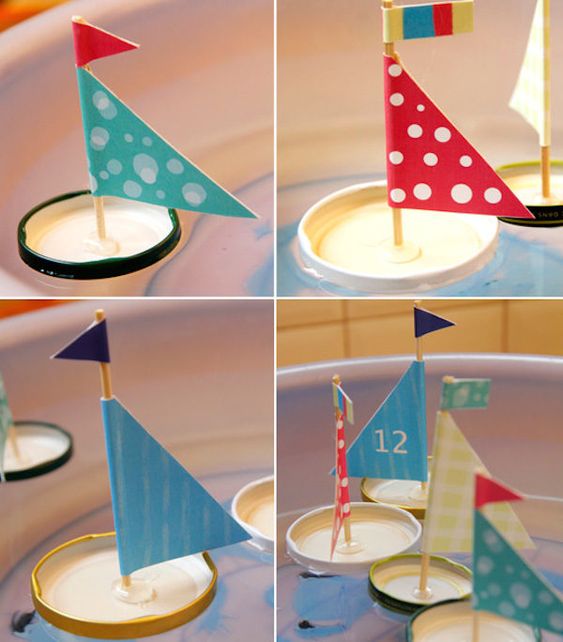 https://pl.pinterest.com/pin/310044755592922327/Trzymajcie się i dbajcie o zdrowie